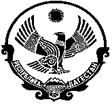 МУНИЦИПАЛЬНОЕ КАЗЕННОЕ ОБЩЕОБРАЗОВАТЕЛЬНОЕ УЧРЕЖДЕНИЕ«ЕФИМОВСКАЯ ОСНОВНАЯ ОБЩЕОБРАЗОВАТЕЛЬНАЯ ШКОЛА »КИЗЛЯРСКОГО РАЙОНА РД                                                             e-mail: efimovskayas@bk.ru  368814 Кизлярский р-он, с.Ефимовка ул. 40 лет ВЛКСМ  Республика Дагестан.СПРАВКАпо итогам профилактической беседы  на тему :«Оказание первой  доврачебной помощи » в МКОУ «Ефимовская ООШ»27.11.2019г в 8-9 кл. в количестве 15 учащихся  в МКОУ «Ефимовская ООШ» состоялась беседа , проведенная фельдшерем ФАП с.Ефимовка Джабраиловой Индирой Магомедовной на тему «Предоставление первой медицинской помощи при чрезвычайных ситуациях». Цель беседы : ознакомить детей с основными правилами безопасного поведения человека  и элементарными приёмами оказания первой медицинской помощи.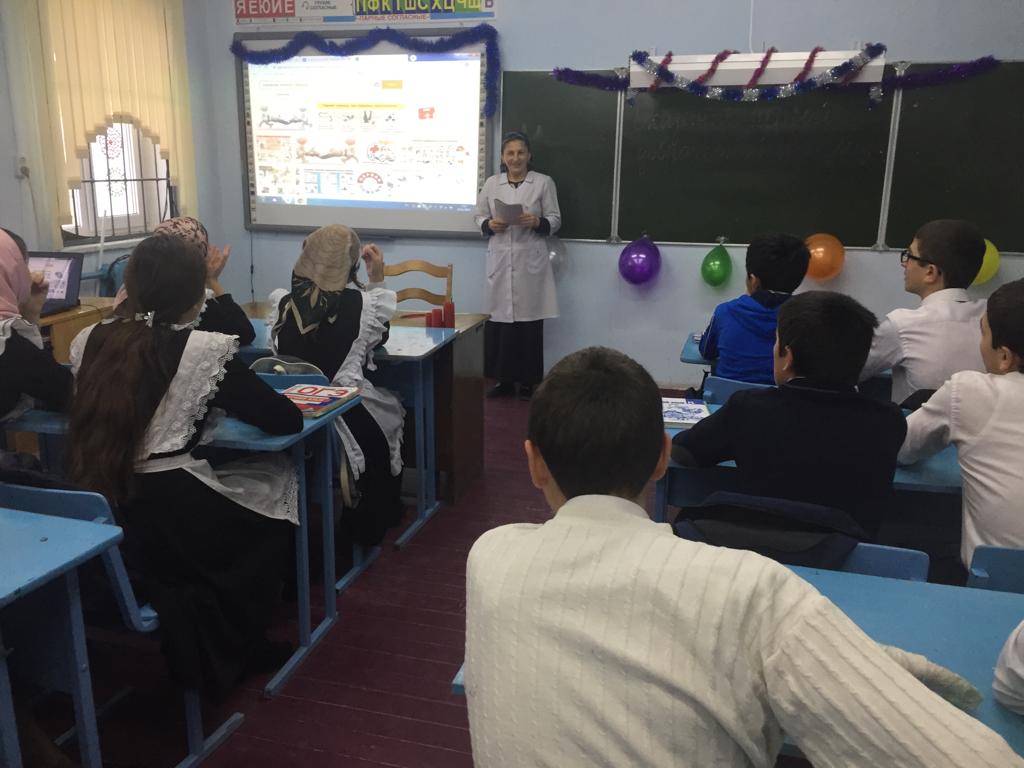 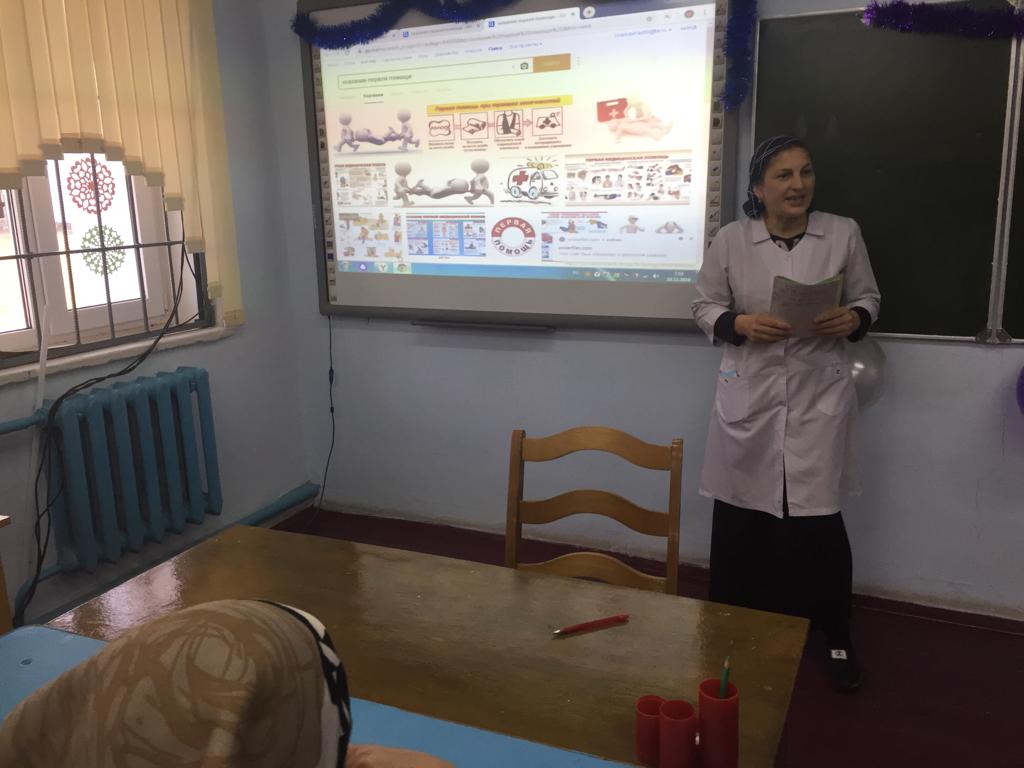 Джабраилова Индира Магомедовна  рассказала о комплексах срочных мероприятий, направленных на сохранение жизни и здоровья пострадавшего в чрезвычайной ситуации, проводимых на месте происшествия до прибытия скорой помощи и в период доставки его в медицинское учреждение.Фельдшер  ознакомила учеников с правилами, которые нужно знать и помнить при получении ушибов, ожогов, отравлением угарным газом и т.д.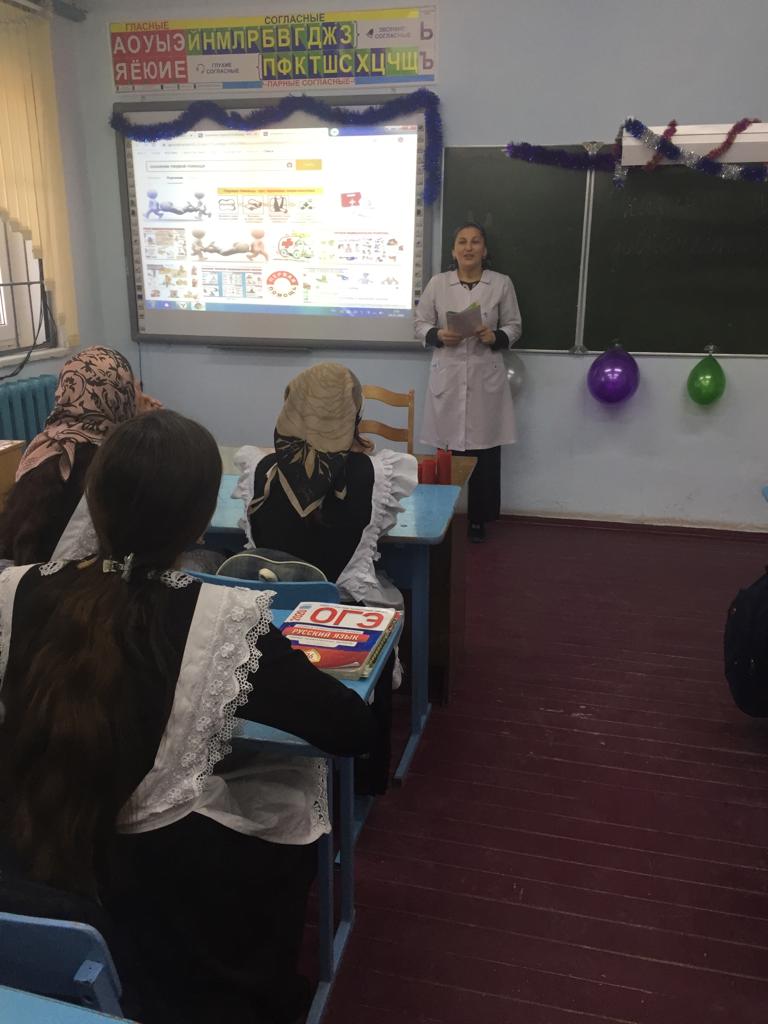 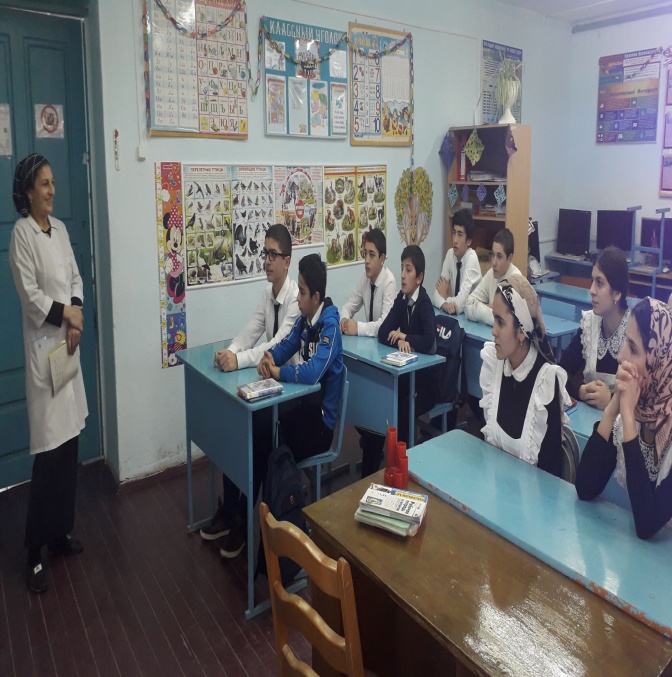 В конце беседы дети получили памятку на тему «Оказание первой помощи  при травмах и несчастных случаях».Директор школы:                        /Исакова А.А./